Click to close or open the switch.The resistance of the rheostat and the inductance of the inductor are capable to be varied by dragging their sliders.After the switch is closed, the yellow arrowr epresents the current in the circuit. The polarities of the induced emf in the inductor are shown in the conventional colors: red(+), black(-)."Y-shift", "V/Div", "s/Div" are the standard controls of a CRO. "Curve" is a special control. When it is selected, a continuous curve will be traced across the screen. The trace begins at the moment when the switch is closed.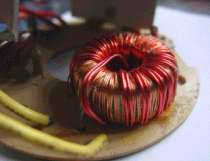 